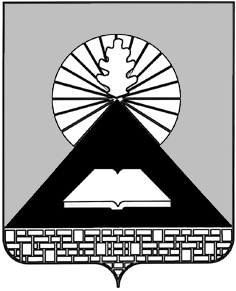 Российская ФедерацияРостовская областьг. НовошахтинскПредседатель городской думы – глава города новошахтинскаПОСТАНОВЛЕНИЕ30 апреля 2019 года		               					         № 7   О вступлении в должность Председателя городской Думы – главы города Новошахтинска  	          Руководствуясь частью 15 статьи 29 Устава муниципального образования «Город Новошахтинск», решением Новошахтинской городской Думы от 30.04.2019 № 53 «Об избрании Председателя городской Думы – главы города Новошахтинска» ПОСТАНОВЛЯЮ:	1. Вступаю в должность Председателя городской Думы – главы города Новошахтинска с 30 апреля 2019 года на срок полномочий Новошахтинской городской Думы седьмого созыва.	2. Настоящее постановление подлежит официальному опубликованию и размещению на официальном сайте Администрации города Новошахтинска в сети Интернет.Председатель городской Думы –глава города Новошахтинска                                                         Ю.В. Ушанев